Programme de la journée du vendredi 12 juin 2020 : CE2
Voici les activités que vous pouvez réaliser chez vous.
Dictée bilan (semaine 6 - période 5) : dictée écrite au présent de l’indicatif, au futur de l’indicatif, à l’imparfait et au passé composé.Recopie ce texte en corrigeant les erreurs.« Bientôt, ce sera les grande vacances, et nous partiron à la montagne. Maman m’a dit que l’on fera de belle balades pour observé les marmottes, les bouquetin et les magnifiques fleur des Alpes. L’an dernier nous avons était à la mer, il faisait très chaud et l’eau été vraiment super agréable. J’ai aussi adoré sauter dans les vagues et j’ai eu la chance de nager avec les dauphin. Pour le moment, nous préparons les randonnée, et je dois finir mes devoirs. »Mathématiques : calculLes tables de multiplication :Je calcule :4 x 2 = 7 x 3 = 9 x 4 = 8 x 5 = 3 x 7 = 10 x 8 = 6 x 8 =4 x 9 = 9 x 9 = 7 x 8 = Mathématiques : grandeurs et mesuresJe reprends la leçon suivante : « Connaître les relations entre les unités de longueur », vue la semaine dernière. Place les différentes mesures dans le tableau de conversion ci-dessous428 m ; 7 dam ; 12 mm ; 36 cm ; 1 dm ; 12 cm Utilise le tableau de conversion de la question 1 pour convertir les mesures en millimètres (mm)428 m = _______ mm				36 cm = ________mm7 dam = _______ mm				1 dm = ________mm12 cm = ________ mm				12 m =______ mm Range les mesures de la plus petite à la plus grande. Aide-toi des conversions que tu viens de faire à la question 2.428 m ; 7 dam ; 12 mm ; 36 cm ; 8 dm ; 1 cm._____ < ______ < ______<______ < ______ < _______ConjugaisonExercice 1 : 
      - Ecris une phrase au présent de l’indicatif avec le mot « devoirs ».
…………………………………………………………………………………………………………………………………………………Ecris une phrase à l’imparfait de l’indicatif avec le mot « préhistoire ».
…………………………………………………………………………………………………………………………………………………Ecris une phrase au futur de l’indicatif avec le mot « vacances ».
…………………………………………………………………………………………………………………………………………………Exercice 2 : changer le temps d’une phrase.Réécris les phrases suivantes à l’imparfait de l’indicatif :Je mange du jambon blanc avec des pâtes.
…………………………………………………………………………………………………………………………………………………J’ai marqué un but durant le match de football.
…………………………………………………………………………………………………………………………………………………Tu feras tes devoirs et rangeras ta chambre.
…………………………………………………………………………………………………………………………………………………Réécris les phrases suivantes au passé composé :Nous allons chez ma mamie et mon papi.
…………………………………………………………………………………………………………………………………………………Je parle à mes copains durant la récréation.
…………………………………………………………………………………………………………………………………………………Vous voulez aller à la mer.
…………………………………………………………………………………………………………………………………………………Quel est l’infinitif des verbes suivants ?
j’ai voulu : ……………………………………          vous disiez : ……………………………………………….vous comprenez : ……………………………………………  nous rêvions : …………………………………………ils pouvaient : …………………………………………..  tu as changé : ……………………………………………….Lecture : je lis et j’applique des consignes.Voici une poésie. Lis- la puis réponds correctement aux consignes.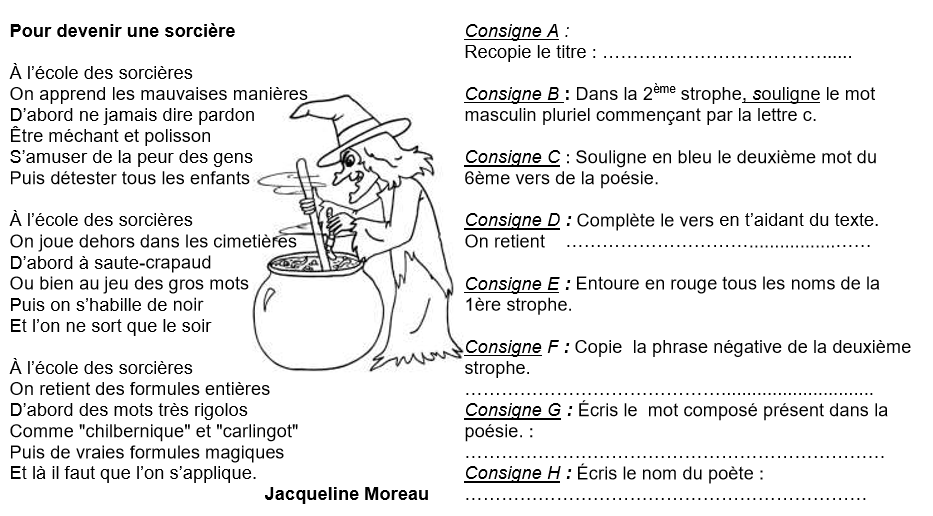 Voici plusieurs phrases. Coche celles qui sont des consignes et souligne leur(s) verbe(s) conjugués.   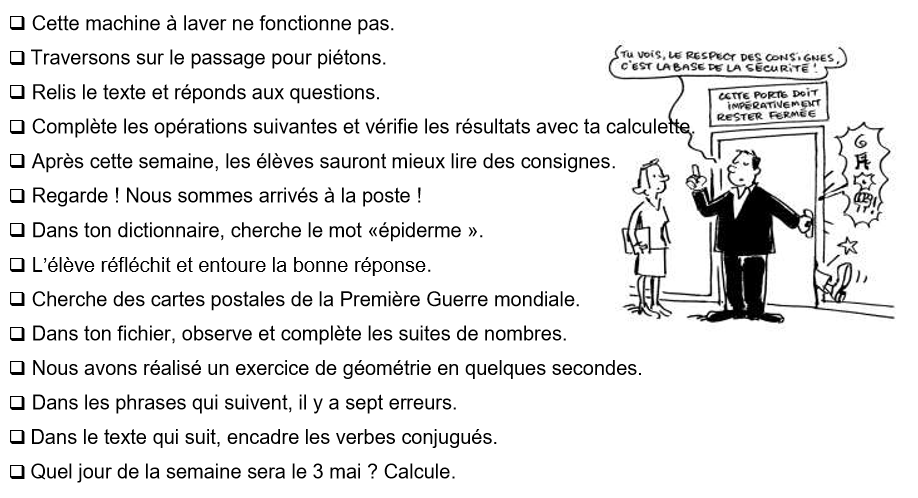 Arts plastiques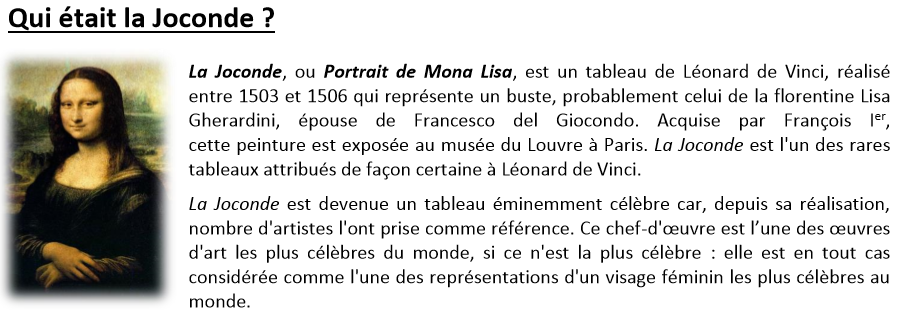 A toi de la décorer comme tu le souhaites !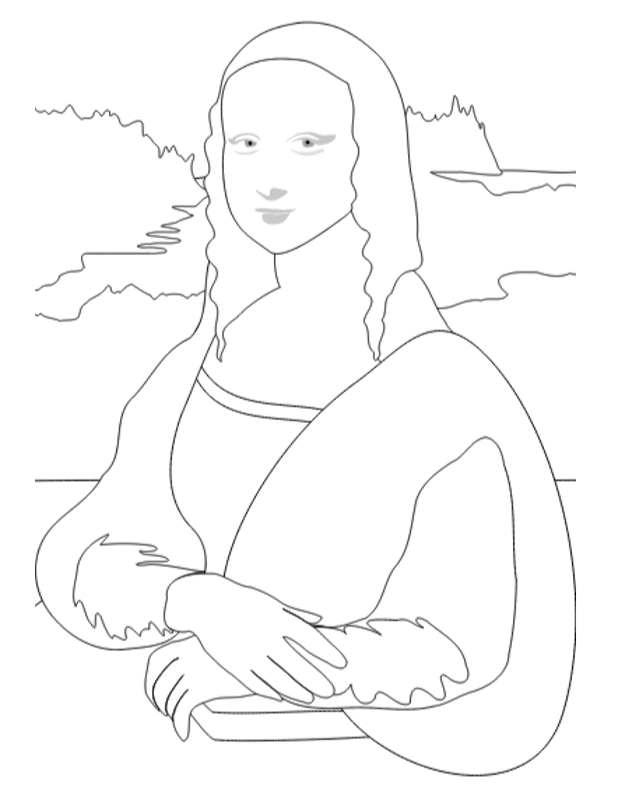 kmhmdammdmcmmm